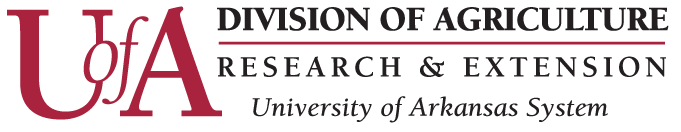 Telecommuting Approval(Periodic/Intermittent or Temporary/Emergency)Telecommuting Approval(Periodic/Intermittent or Temporary/Emergency)Telecommuting Approval(Periodic/Intermittent or Temporary/Emergency)Telecommuting Approval(Periodic/Intermittent or Temporary/Emergency)Telecommuting Approval(Periodic/Intermittent or Temporary/Emergency)Telecommuting Approval(Periodic/Intermittent or Temporary/Emergency)Telecommuting Approval(Periodic/Intermittent or Temporary/Emergency)Telecommuting Approval(Periodic/Intermittent or Temporary/Emergency)Telecommuting Approval(Periodic/Intermittent or Temporary/Emergency)Telecommuting Approval(Periodic/Intermittent or Temporary/Emergency)Telecommuting Approval(Periodic/Intermittent or Temporary/Emergency)          PMGS 17-02APMGS 17-03ARevised 4-1-21          PMGS 17-02APMGS 17-03ARevised 4-1-21          PMGS 17-02APMGS 17-03ARevised 4-1-21          PMGS 17-02APMGS 17-03ARevised 4-1-21I.  Employee:I.  Employee:I.  Employee:I.  Employee:I.  Employee:I.  Employee:I.  Employee:I.  Employee:I.  Employee:I.  Employee:I.  Employee:I.  Employee:I.  Employee:I.  Employee:I.  Employee:I.  Employee:I.  Employee:I.  Employee:I.  Employee:I.  Employee:I.  Employee:I.  Employee:Name:Employee ID#:Employee ID#:Employee ID#:Employee ID#:Employee  Working Title:Employee  Working Title:Employee  Working Title:Employee  Working Title:Employee Line Item Title:Employee Line Item Title:Employee Line Item Title:Employee Line Item Title:Employee Line Item Title:This position is eligible for telecommuting:    Yes      NoThis position is eligible for telecommuting:    Yes      NoThis position is eligible for telecommuting:    Yes      NoThis position is eligible for telecommuting:    Yes      NoThis position is eligible for telecommuting:    Yes      NoThis position is eligible for telecommuting:    Yes      NoThis position is eligible for telecommuting:    Yes      NoThis position is eligible for telecommuting:    Yes      NoThis position is eligible for telecommuting:    Yes      NoThis position is eligible for telecommuting:    Yes      NoThis position is eligible for telecommuting:    Yes      NoThis position is eligible for telecommuting:    Yes      NoThis position is eligible for telecommuting:    Yes      NoThis position is eligible for telecommuting:    Yes      NoThis position is eligible for telecommuting:    Yes      NoThis position is eligible for telecommuting:    Yes      NoThis position is eligible for telecommuting:    Yes      NoThis position is eligible for telecommuting:    Yes      NoThis position is eligible for telecommuting:    Yes      NoThis position is eligible for telecommuting:    Yes      NoThis position is eligible for telecommuting:    Yes      NoThis position is eligible for telecommuting:    Yes      NoSupervisor Name: Supervisor Name: Supervisor Name: Department:Department:Department:Work Location:  Work Location:  Work Location:  Work Location:  Work Location:  II.   Type of Telecommuting          A.     Periodic/Intermittent                       Temporary/Emergency          B.   Please explain how the employee’s request for telecommuting meets the criteria of the specific                 telecommuting category checked above. For example, if periodic, what is the need to temporarily work                  from a location other than the official work location?          C.   Provide a detailed explanation of the need for this arrangement.II.   Type of Telecommuting          A.     Periodic/Intermittent                       Temporary/Emergency          B.   Please explain how the employee’s request for telecommuting meets the criteria of the specific                 telecommuting category checked above. For example, if periodic, what is the need to temporarily work                  from a location other than the official work location?          C.   Provide a detailed explanation of the need for this arrangement.II.   Type of Telecommuting          A.     Periodic/Intermittent                       Temporary/Emergency          B.   Please explain how the employee’s request for telecommuting meets the criteria of the specific                 telecommuting category checked above. For example, if periodic, what is the need to temporarily work                  from a location other than the official work location?          C.   Provide a detailed explanation of the need for this arrangement.II.   Type of Telecommuting          A.     Periodic/Intermittent                       Temporary/Emergency          B.   Please explain how the employee’s request for telecommuting meets the criteria of the specific                 telecommuting category checked above. For example, if periodic, what is the need to temporarily work                  from a location other than the official work location?          C.   Provide a detailed explanation of the need for this arrangement.II.   Type of Telecommuting          A.     Periodic/Intermittent                       Temporary/Emergency          B.   Please explain how the employee’s request for telecommuting meets the criteria of the specific                 telecommuting category checked above. For example, if periodic, what is the need to temporarily work                  from a location other than the official work location?          C.   Provide a detailed explanation of the need for this arrangement.II.   Type of Telecommuting          A.     Periodic/Intermittent                       Temporary/Emergency          B.   Please explain how the employee’s request for telecommuting meets the criteria of the specific                 telecommuting category checked above. For example, if periodic, what is the need to temporarily work                  from a location other than the official work location?          C.   Provide a detailed explanation of the need for this arrangement.II.   Type of Telecommuting          A.     Periodic/Intermittent                       Temporary/Emergency          B.   Please explain how the employee’s request for telecommuting meets the criteria of the specific                 telecommuting category checked above. For example, if periodic, what is the need to temporarily work                  from a location other than the official work location?          C.   Provide a detailed explanation of the need for this arrangement.II.   Type of Telecommuting          A.     Periodic/Intermittent                       Temporary/Emergency          B.   Please explain how the employee’s request for telecommuting meets the criteria of the specific                 telecommuting category checked above. For example, if periodic, what is the need to temporarily work                  from a location other than the official work location?          C.   Provide a detailed explanation of the need for this arrangement.II.   Type of Telecommuting          A.     Periodic/Intermittent                       Temporary/Emergency          B.   Please explain how the employee’s request for telecommuting meets the criteria of the specific                 telecommuting category checked above. For example, if periodic, what is the need to temporarily work                  from a location other than the official work location?          C.   Provide a detailed explanation of the need for this arrangement.II.   Type of Telecommuting          A.     Periodic/Intermittent                       Temporary/Emergency          B.   Please explain how the employee’s request for telecommuting meets the criteria of the specific                 telecommuting category checked above. For example, if periodic, what is the need to temporarily work                  from a location other than the official work location?          C.   Provide a detailed explanation of the need for this arrangement.II.   Type of Telecommuting          A.     Periodic/Intermittent                       Temporary/Emergency          B.   Please explain how the employee’s request for telecommuting meets the criteria of the specific                 telecommuting category checked above. For example, if periodic, what is the need to temporarily work                  from a location other than the official work location?          C.   Provide a detailed explanation of the need for this arrangement.II.   Type of Telecommuting          A.     Periodic/Intermittent                       Temporary/Emergency          B.   Please explain how the employee’s request for telecommuting meets the criteria of the specific                 telecommuting category checked above. For example, if periodic, what is the need to temporarily work                  from a location other than the official work location?          C.   Provide a detailed explanation of the need for this arrangement.II.   Type of Telecommuting          A.     Periodic/Intermittent                       Temporary/Emergency          B.   Please explain how the employee’s request for telecommuting meets the criteria of the specific                 telecommuting category checked above. For example, if periodic, what is the need to temporarily work                  from a location other than the official work location?          C.   Provide a detailed explanation of the need for this arrangement.II.   Type of Telecommuting          A.     Periodic/Intermittent                       Temporary/Emergency          B.   Please explain how the employee’s request for telecommuting meets the criteria of the specific                 telecommuting category checked above. For example, if periodic, what is the need to temporarily work                  from a location other than the official work location?          C.   Provide a detailed explanation of the need for this arrangement.II.   Type of Telecommuting          A.     Periodic/Intermittent                       Temporary/Emergency          B.   Please explain how the employee’s request for telecommuting meets the criteria of the specific                 telecommuting category checked above. For example, if periodic, what is the need to temporarily work                  from a location other than the official work location?          C.   Provide a detailed explanation of the need for this arrangement.II.   Type of Telecommuting          A.     Periodic/Intermittent                       Temporary/Emergency          B.   Please explain how the employee’s request for telecommuting meets the criteria of the specific                 telecommuting category checked above. For example, if periodic, what is the need to temporarily work                  from a location other than the official work location?          C.   Provide a detailed explanation of the need for this arrangement.II.   Type of Telecommuting          A.     Periodic/Intermittent                       Temporary/Emergency          B.   Please explain how the employee’s request for telecommuting meets the criteria of the specific                 telecommuting category checked above. For example, if periodic, what is the need to temporarily work                  from a location other than the official work location?          C.   Provide a detailed explanation of the need for this arrangement.II.   Type of Telecommuting          A.     Periodic/Intermittent                       Temporary/Emergency          B.   Please explain how the employee’s request for telecommuting meets the criteria of the specific                 telecommuting category checked above. For example, if periodic, what is the need to temporarily work                  from a location other than the official work location?          C.   Provide a detailed explanation of the need for this arrangement.II.   Type of Telecommuting          A.     Periodic/Intermittent                       Temporary/Emergency          B.   Please explain how the employee’s request for telecommuting meets the criteria of the specific                 telecommuting category checked above. For example, if periodic, what is the need to temporarily work                  from a location other than the official work location?          C.   Provide a detailed explanation of the need for this arrangement.II.   Type of Telecommuting          A.     Periodic/Intermittent                       Temporary/Emergency          B.   Please explain how the employee’s request for telecommuting meets the criteria of the specific                 telecommuting category checked above. For example, if periodic, what is the need to temporarily work                  from a location other than the official work location?          C.   Provide a detailed explanation of the need for this arrangement.II.   Type of Telecommuting          A.     Periodic/Intermittent                       Temporary/Emergency          B.   Please explain how the employee’s request for telecommuting meets the criteria of the specific                 telecommuting category checked above. For example, if periodic, what is the need to temporarily work                  from a location other than the official work location?          C.   Provide a detailed explanation of the need for this arrangement.II.   Type of Telecommuting          A.     Periodic/Intermittent                       Temporary/Emergency          B.   Please explain how the employee’s request for telecommuting meets the criteria of the specific                 telecommuting category checked above. For example, if periodic, what is the need to temporarily work                  from a location other than the official work location?          C.   Provide a detailed explanation of the need for this arrangement.III.  Proposed Telecommuting ScheduleIII.  Proposed Telecommuting ScheduleIII.  Proposed Telecommuting ScheduleIII.  Proposed Telecommuting ScheduleIII.  Proposed Telecommuting ScheduleIII.  Proposed Telecommuting ScheduleIII.  Proposed Telecommuting ScheduleIII.  Proposed Telecommuting ScheduleIII.  Proposed Telecommuting ScheduleIII.  Proposed Telecommuting ScheduleIII.  Proposed Telecommuting ScheduleIII.  Proposed Telecommuting ScheduleIII.  Proposed Telecommuting ScheduleIII.  Proposed Telecommuting ScheduleIII.  Proposed Telecommuting ScheduleIII.  Proposed Telecommuting ScheduleIII.  Proposed Telecommuting ScheduleIII.  Proposed Telecommuting ScheduleIII.  Proposed Telecommuting ScheduleIII.  Proposed Telecommuting ScheduleIII.  Proposed Telecommuting ScheduleIII.  Proposed Telecommuting ScheduleStart Date Start Date Start Date End DateEnd DateEnd DateEnd DateDaily Work Hours/ Schedule Daily Work Hours/ Schedule Daily Work Hours/ Schedule Daily Work Hours/ Schedule PLEASE NOTE: If an employee does not work their standard hours each day, leave must be taken for hours not worked.  PLEASE NOTE: If an employee does not work their standard hours each day, leave must be taken for hours not worked.  PLEASE NOTE: If an employee does not work their standard hours each day, leave must be taken for hours not worked.  PLEASE NOTE: If an employee does not work their standard hours each day, leave must be taken for hours not worked.  PLEASE NOTE: If an employee does not work their standard hours each day, leave must be taken for hours not worked.  PLEASE NOTE: If an employee does not work their standard hours each day, leave must be taken for hours not worked.  PLEASE NOTE: If an employee does not work their standard hours each day, leave must be taken for hours not worked.  PLEASE NOTE: If an employee does not work their standard hours each day, leave must be taken for hours not worked.  PLEASE NOTE: If an employee does not work their standard hours each day, leave must be taken for hours not worked.  PLEASE NOTE: If an employee does not work their standard hours each day, leave must be taken for hours not worked.  PLEASE NOTE: If an employee does not work their standard hours each day, leave must be taken for hours not worked.  PLEASE NOTE: If an employee does not work their standard hours each day, leave must be taken for hours not worked.  PLEASE NOTE: If an employee does not work their standard hours each day, leave must be taken for hours not worked.  PLEASE NOTE: If an employee does not work their standard hours each day, leave must be taken for hours not worked.  PLEASE NOTE: If an employee does not work their standard hours each day, leave must be taken for hours not worked.  PLEASE NOTE: If an employee does not work their standard hours each day, leave must be taken for hours not worked.  IV. Specific Job Duties/Tasks (You must list all duties/tasks that will be completed by employee.).IV. Specific Job Duties/Tasks (You must list all duties/tasks that will be completed by employee.).IV. Specific Job Duties/Tasks (You must list all duties/tasks that will be completed by employee.).IV. Specific Job Duties/Tasks (You must list all duties/tasks that will be completed by employee.).IV. Specific Job Duties/Tasks (You must list all duties/tasks that will be completed by employee.).IV. Specific Job Duties/Tasks (You must list all duties/tasks that will be completed by employee.).IV. Specific Job Duties/Tasks (You must list all duties/tasks that will be completed by employee.).IV. Specific Job Duties/Tasks (You must list all duties/tasks that will be completed by employee.).IV. Specific Job Duties/Tasks (You must list all duties/tasks that will be completed by employee.).IV. Specific Job Duties/Tasks (You must list all duties/tasks that will be completed by employee.).IV. Specific Job Duties/Tasks (You must list all duties/tasks that will be completed by employee.).IV. Specific Job Duties/Tasks (You must list all duties/tasks that will be completed by employee.).IV. Specific Job Duties/Tasks (You must list all duties/tasks that will be completed by employee.).IV. Specific Job Duties/Tasks (You must list all duties/tasks that will be completed by employee.).IV. Specific Job Duties/Tasks (You must list all duties/tasks that will be completed by employee.).IV. Specific Job Duties/Tasks (You must list all duties/tasks that will be completed by employee.).IV. Specific Job Duties/Tasks (You must list all duties/tasks that will be completed by employee.).IV. Specific Job Duties/Tasks (You must list all duties/tasks that will be completed by employee.).IV. Specific Job Duties/Tasks (You must list all duties/tasks that will be completed by employee.).IV. Specific Job Duties/Tasks (You must list all duties/tasks that will be completed by employee.).IV. Specific Job Duties/Tasks (You must list all duties/tasks that will be completed by employee.).IV. Specific Job Duties/Tasks (You must list all duties/tasks that will be completed by employee.).V.    Approval V.    Approval V.    Approval V.    Approval V.    Approval V.    Approval V.    Approval V.    Approval V.    Approval V.    Approval V.    Approval V.    Approval V.    Approval V.    Approval V.    Approval V.    Approval V.    Approval V.    Approval V.    Approval V.    Approval V.    Approval V.    Approval Unit/Department HeadSignature:Unit/Department HeadSignature:Unit/Department HeadSignature:Unit/Department HeadSignature:        Date:        Date:        Date:THIS FORM MUST BE SUBMITTED TO HUMAN RESOURCESTHIS FORM MUST BE SUBMITTED TO HUMAN RESOURCESTHIS FORM MUST BE SUBMITTED TO HUMAN RESOURCESTHIS FORM MUST BE SUBMITTED TO HUMAN RESOURCESTHIS FORM MUST BE SUBMITTED TO HUMAN RESOURCESTHIS FORM MUST BE SUBMITTED TO HUMAN RESOURCESTHIS FORM MUST BE SUBMITTED TO HUMAN RESOURCESTHIS FORM MUST BE SUBMITTED TO HUMAN RESOURCESTHIS FORM MUST BE SUBMITTED TO HUMAN RESOURCESTHIS FORM MUST BE SUBMITTED TO HUMAN RESOURCESTHIS FORM MUST BE SUBMITTED TO HUMAN RESOURCESTHIS FORM MUST BE SUBMITTED TO HUMAN RESOURCESTHIS FORM MUST BE SUBMITTED TO HUMAN RESOURCESTHIS FORM MUST BE SUBMITTED TO HUMAN RESOURCESTHIS FORM MUST BE SUBMITTED TO HUMAN RESOURCESTHIS FORM MUST BE SUBMITTED TO HUMAN RESOURCESTHIS FORM MUST BE SUBMITTED TO HUMAN RESOURCESTHIS FORM MUST BE SUBMITTED TO HUMAN RESOURCESTHIS FORM MUST BE SUBMITTED TO HUMAN RESOURCESTHIS FORM MUST BE SUBMITTED TO HUMAN RESOURCESTHIS FORM MUST BE SUBMITTED TO HUMAN RESOURCESTHIS FORM MUST BE SUBMITTED TO HUMAN RESOURCES